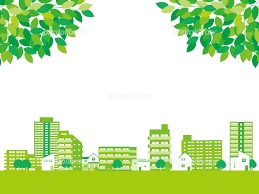 　木々が内に秘めていた力を私たちに見せるように緑が日々豊かになり、爽やかな風をも運ぶ気持ちの良い季節になりました。　みなさんは図書室に足を運んで、心ときめく一冊に出会いましたか。お友だちからおもしろい本を紹介してもらいましたか。昼休み時間の図書室は、あなたたちの居心地の良い場所であってほしいと思い、図書ボランティアの方たちと書棚の整理をしたりポップを飾ったりしています。こんな本もあるの！というのがあったり、集中力を高める石やムーミンやピーターラビットのぬいぐるみなどもあります。準備室のマスキングテープも自由に使ってください。新しい本も入りました。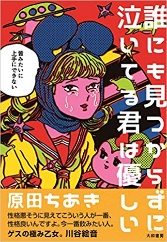 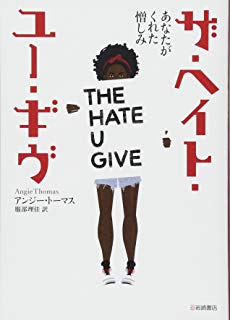 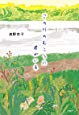 あなたの来室を待っています。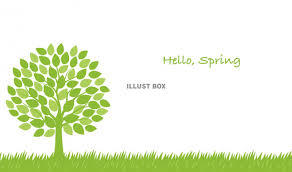 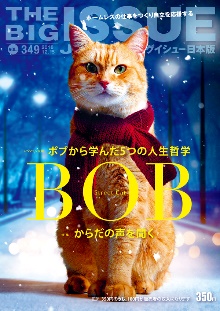 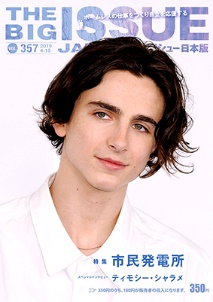 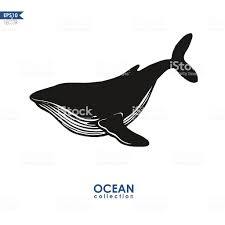 